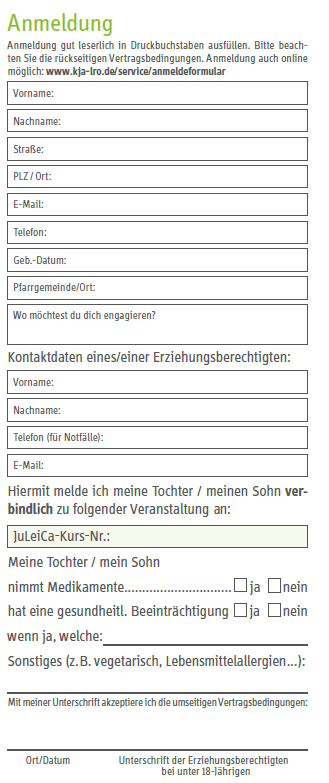 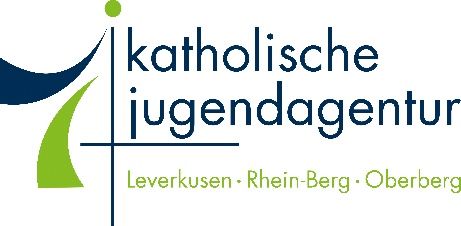 Bitte per Post an Katholische Jugendagentur LRO gGmbHDr.-Robert-Koch-Str. 851465 Bergisch Gladbachoder per Mail anUte.Schwenk@kja.deoder per Fax an02202 93622 40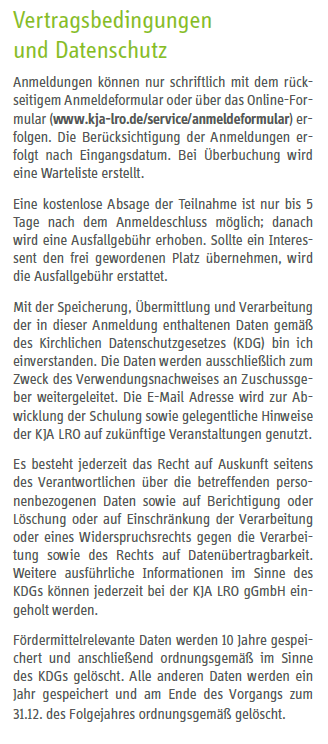 